        Анализ работы 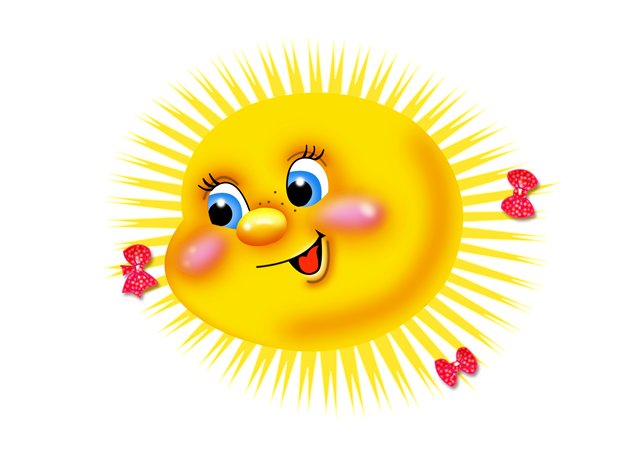 МБДОУ д/с ОВ № 6за летний оздоровительный период 2014годаАнализ работы МБДОУ д/с ОВ № 6за летний оздоровительный период 2014года. Основной целью организации летнего оздоровительного периода  2014 год являлась:    эффективно использовать благоприятные для укрепления здоровья детей время   летнего отдыха.Задачами на летний оздоровительный период 2014 года были следующие:- реализовать единую систему работы коллектива, направленную на сохранение, укрепление и  здоровья дошкольников в летний период, предупреждение заболеваемости и травматизма;- создать  условия  для разностороннего развития детей, способствовать активизации мышления, развивать творчество во время пребывания детей на свежем воздухе; - обеспечить психоэмоциональное благополучие каждого ребенка;- повышать профессиональное мастерство педагогов, интегрировать всех специалистов в рамках единого образовательного пространства;- повысить санитарно-гигиеническую грамотность родителей воспитанников ДОУ по вопросам оздоровления детей летом.Организация оздоровительной работы в нашем ДОУ началась с издания приказа, проведения инструктажей, общего собрания, ознакомление с нормативно-правовыми документами и методическим обеспечением, а также проведения смотра-конкурса среди педагогов групп на лучшую подготовку к летней оздоровительной работе.С 1 июня МБДОУ детский сад общеразвивающеого вида № 6 перешёл на летний режим работы по разработанному плану.Заведующая ДОУ и старшая медсестра  организовали сбалансированное питание детей с максимально допустимым включением в рацион овощей и фруктов, а также был усилен контроль за выполнением санитарно-гигиенических норм, проведением прогулок, физкультурных занятий и зарядок на свежем воздухе.В дошкольном образовательном учреждении подготовка к летнему оздоровительному периоду осуществлялась всеми сотрудниками ДОУ. Согласно приказа по ДОУ № 64 от 20.05.2014г. об организации работы летней оздоровительной кампании в ДОУ перешёл на летний режим работы с 1 июля 2014 года. На педагогическом совете от 29.05.2014г. заслушали и  утвердили   план летне-оздоровительной работы. Работа с детьми проводилось июнь, июль и  18.08.2014г. учреждение было закрыто на реконструкцию  общего здания, а две подготовительные группы работают в общем режиме. Организация питания подготовительных групп осуществляется МБДОУ д/с № 1 и стирки белья МБДОУ д\с № 5. Дошкольникам было предоставлено место в других ОУ района № 5, №1, 3, 4,19,24,7. В течение летнего периода детский сад в среднем посещало 180 детей. До начала летнего оздоровительного периода в ДОУ была проведена работа по благоустройству территории: оформление теневых навесов, малых форм на участках и покраска, обрезка сухих веток деревьев и кустарников, разбиты цветники, клумбы. На каждом участке имеется  разнообразный  материал для игр детей: песочные наборы, формочки, ведра, материал для развития движений, самостоятельной двигательной активности, для  сюжетно – ролевых игр, иследовательных и эксперементальных игр. В каждой группе имеются игровые модули для игр с водой, а так же    детский инструментарий для труда на клумбах – грабли, лопаты, лейки. На участках были созданы условия для творческих игр детей (в игровом уголке для девочек - игровая мебель, коврики, стены украшались детскими рисунками),  оборудованы веранды для организованной и свободной деятельности детей: столы, скамейки, стулья.  Продуман выносной материал: машины, куклы, рули, кубики, бросовый материал (для использования  в строительных играх) песочные наборы, материал для спортивных игр, бумагу, материал для лепки и рисования. Недостаточно было игрового оборудования для каждого игрового сюжета, проводилась работа по развитию игровых умений детей.        С целью предупреждения травматизма, были проведены инструкции: по охране жизни и здоровья детей на прогулочных площадках, во время экскурсий, труда на огороде, по правилам оказания первой медицинской помощи. Были разработаны рекомендации и оформлены в информационных родительских уголках: «Как правильно одевать ребенка в летний период», «Как организовать летний отдых ребенка», «Адаптация ребенка к условиям детского сада», «Как развивать творчество ребенка», Укусы насекомых и змей», «Клещевой энцефалит», «Скок-поскок - профилактика заболеваний опорно-двигательного аппарата» и др. Также в ДОУ была организована  методическая работа, которая включала  в себя: тематические консультации педагогов, семинары, практикумы, выставки литературы. В результате у педагогов повысился уровень профессионального мастерства.        С целью оказания методической помощи педагогам  по вопросу организации летне-оздоровительной работы  с детьми, старший воспитатель провёл консультации для воспитателей: Методические рекомендации по планированию в летне-оздоровительный период», «Создание экологического проекта», «Летние забавы на прогулках» и др.В методическом кабинете была организована выставка в помощь воспитателям: сценарии праздников, развлечений, художественной и методической литературы, наглядного материала. В дошкольном учреждении была разработан  режим дня, согласно летнему периоду: утренний приём и гимнастика на воздухе, прогулки не менее 4 часов, закаливающие мероприятия, обливание ног перед сном. Сон при открытых фрамугах, увеличение времени сна, витаминизация и калорийность питания, физкультурно-музыкальные мероприятия.                 Согласно разработанного и утверждённого плана на летний оздоровительный период, в ДОУ проводились мероприятия направленные на оздоровление и физическое развитие детей, нравственное воспитание, развитие любознательности и познавательной активности, формирование культурно-гигиенических и трудовых навыков. В детском саду проводились следующие закаливающие процедуры: прием детей на свежем воздухе, принятие солнечных и воздушных ванн, гимнастика после сна, обязательная прогулка 2 раза в день, сквозное проветривание в отсутствие детей, дневной сон в спальне с открытым окном, умывание водой комнатной температуры лица и рук до локтей, местное гигиеническое обливание ног водой комнатной температуры, игры с водой на свежем воздухе.                В течение всего лета воспитатели проводили  различные конкурсы: рисунков на асфальте, построек из песка и т.д. Праздники и развлечения:  «Здравствуй лето!», «Вот и лето к нам пришло», «Путешествие Буратино в большой город», «Летняя сказка»,  «Путешествие в царство старичка-Лесовичка», «Справа-лето, слева -лето. До чего приятно это!», «Почему лето называют красным» и др.                                                                                           План работы с детьми был представлен тематическими днями, что разнообразило пребывание детей в ДОУ, вызвало интерес, доставило особую радость. Тематика дней была разнообразной: «Неделя осторожного пешехода», «Я люблю свою семью», «Неделя цветов», «Неделя воды».                                                                                                                                                                                      Каждый день имел своё название: «День дождя», «День шаров», «День осторожного пешехода», «День игры», «День воинской славы», «День сказок», «День здоровья», «День животных», «День птиц», «День загадок», «День мультипликационных героев», «День натуралиста» и т.д. Проявление творчества, фантазии наблюдалось в процессе тематических дней, где воспитатель знакомил детей  с нетрадиционными способами рисования, использовал разнообразный материал по конструированию: спичечные коробки, коробки, природный материал и т.д. Летом было отведено поисково-исследовательской деятельности детей. Ребята учились задавать вопросы (Что тонет в воде – дерево, камень или песок, Из какого песка  можно построить дом, какой песок легче –  мокрый или сухой),  учились  проводить опыты, находить ответы. Даная форма работы позволила сформировать у детей отчётливые знания, умения и навыки об окружающем мире. Педагоги для детей создали такую психологическую атмосферу, в которой каждый ребёнок чувствовал себя свободно, естественно, радостно и непринуждённо. День был насыщен двигательной деятельностью на открытом воздухе, что способствовало реализации оздоровительных, образовательных и воспитательных задач.В течении всего летнего периода педагоги формировали у детей навыки безопасного поведения через ознакомления с правилами дорожного движения. Были организованы экскурсии, где дети овладели практическими навыками пешехода, познакомились с дорожными знаками. В группах был накоплен дидактический материал по данной теме, с детьми были проиграны подвижные и ролевые игры.На протяжении всего летнего –оздоровительного периода родители являлись самыми активными участниками наших мероприятий: помогали в организации экскурсий, походов, участвовали в выставках  и смотрах-конкурсах.В  родительских уголках оформлялись выставки детских работ. Ежедневно проводились наблюдения за объектами природы, изменениями, которые происходят под воздействием различных факторов. Совместно с воспитателями и родителями собраны коллекции природного материала: ракушки, растения, семена, шишки. В группах оформлялись фотовыставки: «Летние деньки», «Летний отдых на прогулке», «Путешествие в страну здоровья», «Мои любимы сказки».             Заведующий, старший воспитатель осуществляли  контроль за выполнением  инструктажа по охране жизни и здоровья детей, выполнении оздоровительно – закаливающих процедур, использовании активных средств физического воспитания, организации познавательной деятельности детей,    санитарного состояния ДОУ, организации питания: введением в рацион овощей (ежедневно), фруктов, соков (ежедневно, как 2-й завтрак). Летом у ребенка повышается потребность в жидкости. Для питья используется свежая кипяченая вода.За летний период средняя прибавка в весе составила 1020 грамм, рост - 3 см.За летний период пропущено:                  По болезни:Всего – 5308 дн                                          Всего – 817 днЯсли – 768 дн                                              Ясли – 207 днСад – 4540 дн                                              Сад – 610 дн              В течение летнего периода не зарегистрировано не одно кишечное заболевание.Проанализировав работу ДОУ за летний оздоровительный период 2014г. были определены задачи на летний период 2015г.:- Укрепление здоровья и физическое развития детей: повышение эффективности закаливающих мероприятий, совершенствование индивидуального дифференцированного подхода в работе по физическому воспитанию.-Реализация системы мероприятий по нравственному и экологическому воспитанию, развитию любознательности и познавательной активности, формированию культурно-гигиенических и трудовых навыков.- Повышение профессионального мастерства педагогов и сотрудников, осуществление педагогического и санитарного просвещения родителей по вопросам организации летней оздоровительной работы. 